L’écoute jusqu’au bout : Contempler le Christ qui écoute et m’interroger sur mon écouteà partir de la rencontre de Jésus et de la cananéenneVisée : Écouter avec amour et respect (comme Dieu lui-même). Respecter l’autre dans sa différence, dans ses convictions et même dans ce qui l’oppose à moi. Trouver les moyens de bâtir une communauté locale dans le respect de chacun.Texte pour la prière : Mt 15, 21-28 : Jésus guérit la fille d’une cananéenneMt 15,21-28 (TOB) : Partant de là, Jésus se retira dans la région de Tyr et de Sidon. Et voici qu'une Cananéenne vint de là et elle se mit à crier: «Aie pitié de moi, Seigneur, Fils de David! Ma fille est cruellement tourmentée par un démon.» Mais il ne lui répondit pas un mot. Ses disciples, s'approchant, lui firent cette demande: «Renvoie-la, car elle nous poursuit de ses cris.»  Jésus répondit: «Je n'ai été envoyé qu'aux brebis perdues de la maison d'Israël.»  Mais la femme vint se prosterner devant lui: «Seigneur, dit-elle, viens à mon secours!»  Il répondit: «Il n'est pas bien de prendre le pain des enfants pour le jeter aux petits chiens.» -  «C'est vrai, Seigneur! reprit-elle; et justement les petits chiens mangent des miettes qui tombent de la table de leurs maîtres.»  Alors Jésus lui répondit: «Femme, ta foi est grande! Qu'il t'arrive comme tu le veux!» Et sa fille fut guérie dès cette heure-là.Pour préparer mon partage :Je prends un long temps de prière avec le texte de Mt 15, 21-28 (30 minutes)Je me mets en présence du Seigneur, je Lui demande la grâce de regarder ma pratique de l’écoute.Je regarde Jésus et ses disciples qui partent de Galilée pour aller dans une région païenne (il va « dehors »).Je prends le temps de regarder la scène, les personnages, leur position…J’entends les paroles des disciples. Que m’apprennent-elles de leur manière d’écouter ?J’écoute les paroles de Jésus : il ne répondit pas, il répondit (le verbe apparaît 3 fois). Quel déplacement puis-je noter ?Je prends le temps de relire ma façon d’écouter : Comment est-ce que j’écoute mes compagnons de CL, mes collègues de travail, les membres de ma famille, mes amis, des rencontres occasionnelles. J’entends mes paroles, celles de celui ou celle qui me fait face. Je fais attention à mon attitude (regard, gestes …), à mes affects…Puis, je rédige mon partage en m’aidant des questions suivantes :De quelle nature est mon écoute ?Est-ce que je repère des déplacements dans ma manière d’écouter ? Lesquels ? Qu’est ce qui les provoque?Dans nos réunions de CL puis-je repérer ce qui facilite l’écoute ? puis-je aussi repérer les freins et les déplacements éventuels ? A partir de la prière du texte et de ma relecture, puis-je entendre un pas à faire pour moi et/ou pour notre CL ?La réunion : Pour l’évaluation, on peut inclure les questions suivantes : Est-ce que la prière du texte m’a aidé à préparer mon partage ?Dans les partages de mes compagnons ai-je découvert des pistes qui m’éclairent sur l’écoute ?Ai-je le désir de mettre en œuvre telle ou telle piste ?Date : Révision septembre 2017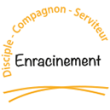 Axe compagnon - Dimension « communautaire » - Discerner